Додаток 1																	до рішення виконавчого комітету	від 17.11.2023 № 651Перелік суб'єктів, яким надаються дозволи на розміщення зовнішньої реклами в м.СумиДиректор департаменту забезпеченняресурсних платежів Сумської міської ради 											Ю.М. Клименко№з/пДля юридичної особи - повне найменування розповсюджувача зовнішньої реклами,для фізичних осіб – П.І.Б.Адреса місцярозташування рекламного засобу Типрекламного засобу/ІншеТерміндії дозволу / Примітки1.ТОВ «ОПТОВА СИГАРЕТНА АСОЦІАЦІЯ»просп. М. Лушпи, буд. 2Спеціальна конструкція на фасаді(6360 мм х 550 мм,5050 мм х 550 мм)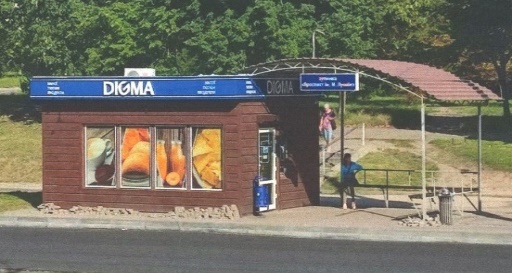 Надати дозвіл терміном на 5 років.2.ТОВ «ОПТОВА СИГАРЕТНА АСОЦІАЦІЯ»вул. Харківська, буд. 40/2, прим. 4Спеціальна конструкція на фасаді(7260 мм х 600 мм,2500 мм х 600 мм,2500 мм х 600 мм,1300 мм х 600 мм)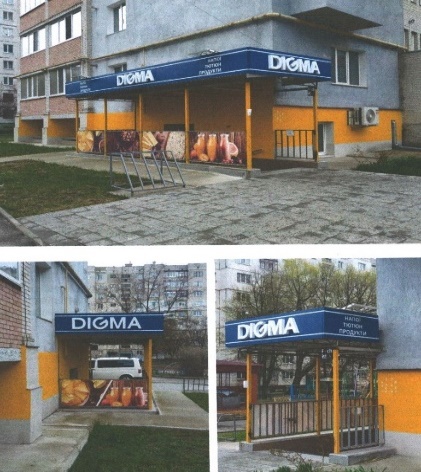 Надати дозвіл терміном на 5 років.3.ТОВ «ОПТОВА СИГАРЕТНА АСОЦІАЦІЯ»просп. Т. Шевченка, буд. 7Спеціальна конструкція на фасаді(3720 мм х 490 мм)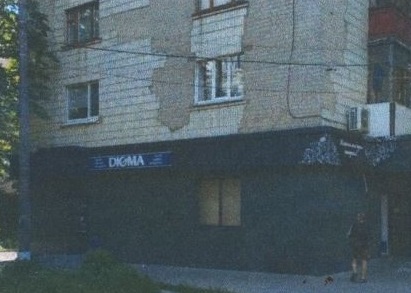 Надати дозвіл терміном на 5 років.4.ТОВ «ОПТОВА СИГАРЕТНА АСОЦІАЦІЯ»вул. Іллінська, буд. 12/2Спеціальна конструкція на фасаді(6100 мм х 910 мм)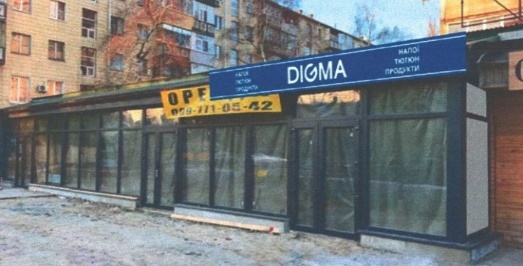 Надати дозвіл терміном на 5 років.5.ТОВ «ОПТОВА СИГАРЕТНА АСОЦІАЦІЯ»вул. Троїцька, буд. 9Спеціальна конструкція на фасаді(3300 мм х 500 мм,2400 мм х 500 мм)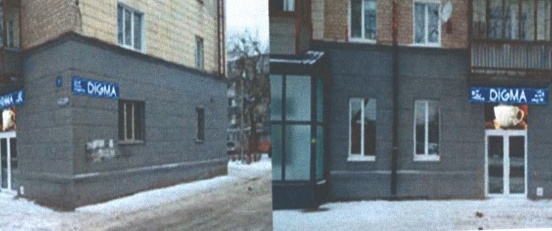 Надати дозвіл терміном на 5 років.6.ТОВ «ОПТОВА СИГАРЕТНА АСОЦІАЦІЯ»вул. Гетьмана Павла Скоропадського (колишня      вул. Леваневського), 2 жСпеціальна конструкція на фасаді(10850 мм х 600 мм,4800 мм х 600 мм)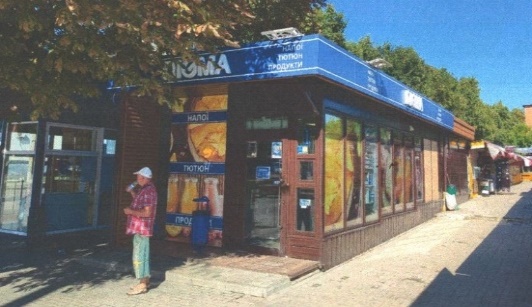 Надати дозвіл терміном на 5 років.7.ТОВ «ОПТОВА СИГАРЕТНА АСОЦІАЦІЯ»вул. Г. Крут, буд. 27/4Спеціальна конструкція на фасаді(4700 мм х 700 мм)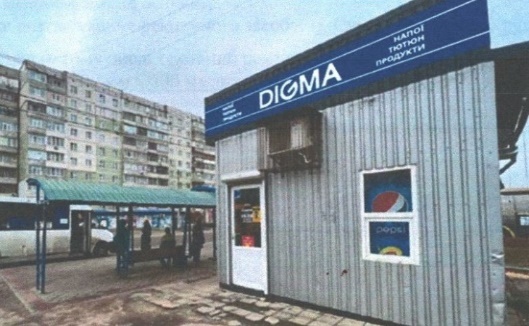 Надати дозвіл терміном на 5 років.8.ТОВ «ОПТОВА СИГАРЕТНА АСОЦІАЦІЯ»вул. Г. Крут, буд. 60/4Спеціальна конструкція на фасаді(5000 мм х 700 мм,3500 мм х 700 мм)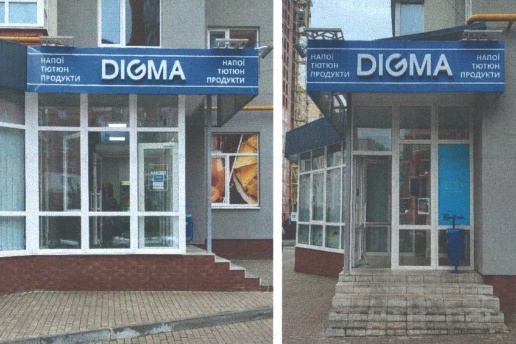 Надати дозвіл терміном на 5 років.9.ТОВ «ТЕЛЕСВІТ»вул. Івана Сірка, буд. 19/2Спеціальна конструкція на фасаді(4830 мм х 1040 мм)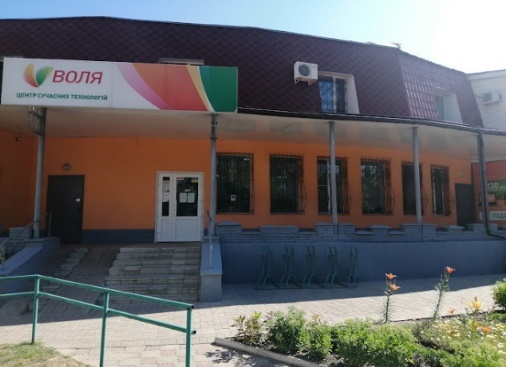 Надати дозвіл терміном на 5 років.10.ФОП Кириченко Наталія Миколаївнавул. Петропавлівська, буд. 87/3Щит на фасаді(2500 мм х 550 мм)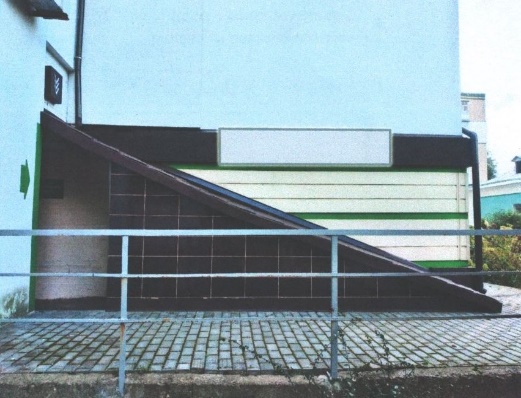 Надати дозвіл терміном на 5 років.11.ТОВ НВП «Екостандарт»вул. Іллінська, буд. 1Щит (призматрон) на фасаді(3700 мм х 2700 мм)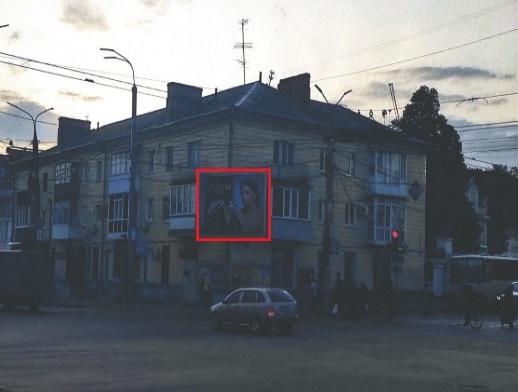 Надати дозвіл терміном на 5 років.